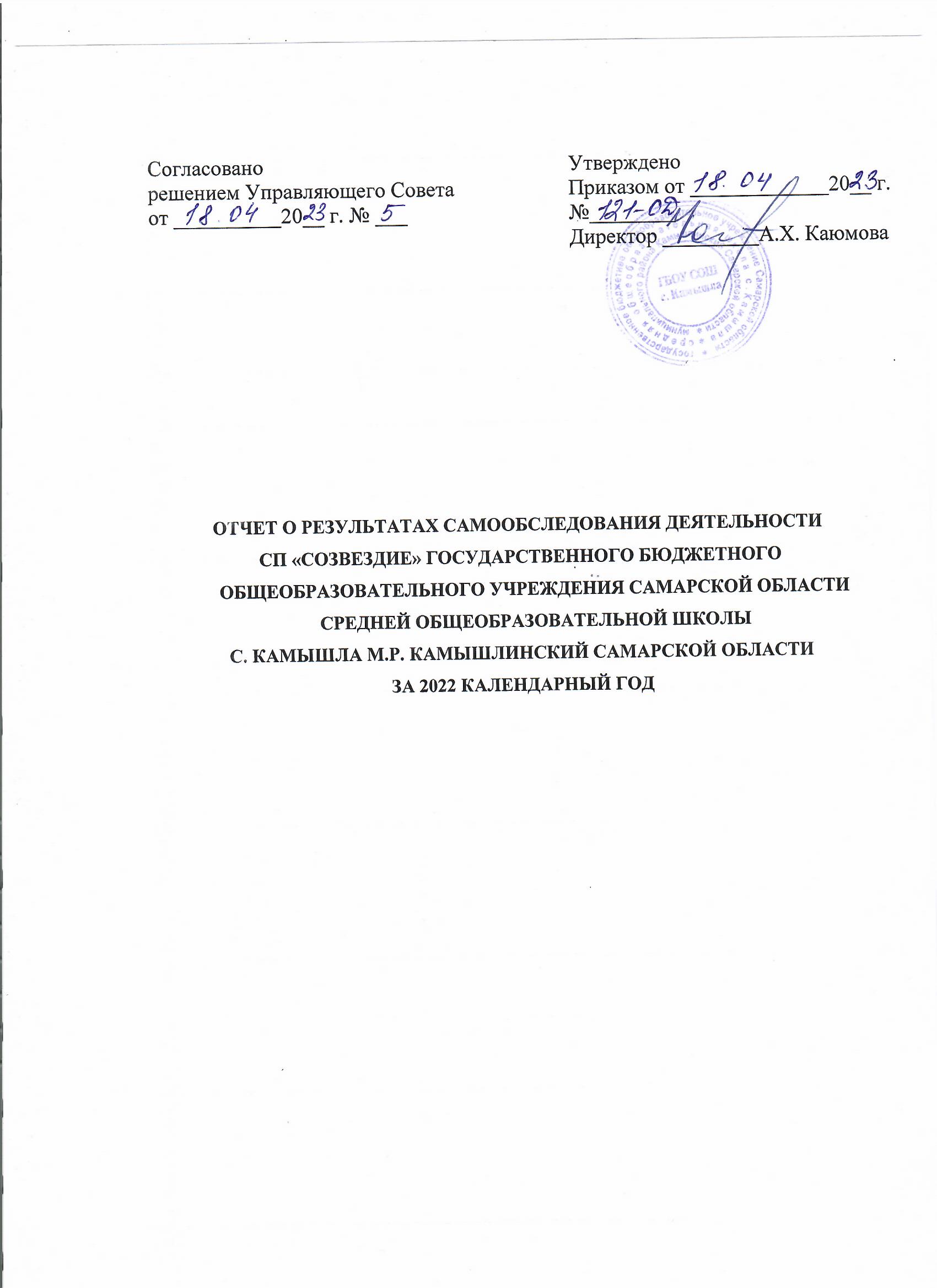 СОДЕРЖАНИЕ1. Общая характеристика учреждения……………………………………………….........32. Характеристика состава обучающихся  ……………………………………………….3-43. Образовательные результаты  ……………………………………………………….....5-84. Реализуемые программы дополнительного образования  ……………………….......8-95. Характеристика кадрового состава …………………………………………………….9-136. Инновационная деятельность……………………………………………………….......137. Взаимодействие с социумом …………………………………………………………..13-148. Учебно-методическое и библиотечно-информационное обеспечение…………... …14-159. Материально-техническое обеспечение …………………………………………………1510. Анализ сведений о состоянии развития…………………………………………….....15-1611. Перспективы СП «Созвездие»…………………………………………………………...1612. Показатели деятельности организации СП «Созвездие» ГБОУ СОШ с.Камышла за 2022 год…………………………………………………………………………………....16-1913. Финансовое обеспечение функционирования и развития системы дополнительного образования м.р. Камышлинский (СП «Созвездие», СП ДЮСШ «Фортуна» ГБОУ СОШ с. Камышла)…………………………………………………………………………………….20Анализ деятельностиСП «Созвездие» государственного бюджетного общеобразовательного учреждения Самарской области средней общеобразовательной школы с.Камышла м.р. Камышлинский Самарской области за 2022 год.ОБШАЯ ХАРАКТЕРИСТИКА ОБРАЗОВАТЕЛЬНОГО УЧРЕЖДЕНИЯ  СП «Созвездие» ГБОУ СОШ с. Камышла осуществляет свою деятельность в соответствии с Конвенцией о правах ребёнка, Конституцией РФ, Указами и Распоряжениями Президента Российской Федерации, постановлениями и распоряжениями Правительства Российской Федерации, Федеральным законом от 29.12.2012 N273-ФЗ «Об образовании в Российской Федерации», международными актами в области защиты прав ребёнка, нормативно-правовыми актами Министерства образования и науки Российской Федерации, Уставом ГБОУ и договором с Учредителем. Учредителем ГБОУ СОШ с. Камышла является Министерство образования и науки Самарской области.Тип: образовательное учреждение дополнительного образования детей. Вид учреждения: структурное подразделениеЮридический адрес: 446970, Россия, Самарская область, Камышлинский район, с. Камышла, ул. Победы, д.139.Руководитель: Гатауллина Гульчачак ГумаровнаТелефон:  8(84664) 3-33-29Собственный сайт: http://www.kamtvor.minobr63.ruЭлектронный адрес: do2_kamyshl_sch_kmsh@samara.edu.ru	СП «Созвездие» ГБОУ СОШ с. Камышла располагается в одноэтажном пристрое к зданию ГБОУ СОШ с. Камышла по улице Победы 139, где ведется образовательная деятельность, но большинство творческих объединений  функционируют на базах образовательных учреждений с использованием материально-технической базы школ муниципального района Камышлинский. Большая часть обучающихся занимается на базе ГБОУ СОШ с. Камышла – 8 объединений и 19 объединений на базе её структурных подразделений и филиала; 2 ДО - на базе ГБОУ СОШ с. Русский Байтуган; 1 – на базе «Образовательного центра с. Камышла», 3 – на базе Коррекционной школы-интернат, 6 – на базе ГБОУ СОШ с. Новое Усманово  и ее филиалов, 4 – на базе ГБОУ СОШ с. Старое Ермаково.  Объективной причиной данного соотношения является то, в районном центре обучается основная масса детей в возрасте 5-18 лет. Существование и развитие СП «Созвездие» определяется, прежде всего, интересами и запросами различных категорий детей и подростков.В СП «Созвездие»  представлена возможность выбора направления деятельности:     - Художественная     - Техническая- Естественнонаучная- Социально-гуманитарная- Туристско-краеведческая	Порядок приема обучающихся в СП «Созвездие» определен в Уставе ГБОУ СОШ с. Камышла. Специальной подготовки для приема в детские творческие объединения не требуется. Прием детей в творческие объединения по интересам проводится по заявлениям родителей.II. ХАРАКТЕРИСТИКА СОСТАВА ОБУЧАЮЩИХСЯ.	Анализ показывает, что охват детей дополнительным образованием в СП «Созвездие» в текущем учебном году незначительно увеличился. Общие сведения о контингенте обучающихся: В 2022-2023 учебном году в СП «Созвездие»  обучается 650 обучающихся в 45 объединениях, из них 565 по сертификату.Показателем, характеризующим контингент обучающихся, является его сохранность. Анализ показывает, что группы сохраняются до окончания обучения.  Соотношение количества мальчиков и девочек в СП за 3 года:Можно сказать, что спектр предоставляемых услуг СП удовлетворяет потребностям детей обеих полов, но наблюдается тенденция в сторону уменьшения количества мальчиков.Динамика сведений об обучающихся СП «Созвездие» с учетом направленности обучения: 	Приоритетным направлением в деятельности СП «Созвездие» в 2022-2023 учебном году по-прежнему является художественная направленность - 39% обучающихся (18 объединений). Обучение по общеобразовательным программам этой направленности, всегда более привлекательно для детей, за счёт разнообразия предлагаемых направлений деятельности. Увеличилась численность детей в технической направленности (12 объединений, 26%). Количество обучающихся (неповторяющихся) по классам:  Приведенные данные в таблице свидетельствуют о том, что количество дошкольников уменьшилось, количество обучающихся начального звена незначительно увеличилось, обучающихся среднего школьного возраста и СПО осталось практически на прежнем уровне, а старшего звена - незначительно увеличилось (на 5%) по сравнению с прошлым годом и дошло до уровня 2020-2021 учебного года. Самая заинтересованная категория, по-прежнему – обучающиеся младших (40%) и средних классов (34%).III. ОБРАЗОВАТЕЛЬНЫЕ РЕЗУЛЬТАТЫ Содержание и качество подготовки обучающихся СП «Созвездие» ГБОУ СОШ с.Камышла Образовательный процесс в СП «Созвездие», является гибким, быстро реагирующим на изменение количества детских объединений, ориентирующимся на новые образовательные потребности, его можно представить как систему педагогических действий, соответствующих поставленным целям. 	В соответствии с приказом Министерства образования и науки Самарской области от 20.08.2019 г. № 262-од «Об утверждении Правил персонифицированного финансирования дополнительного образования детей в Самарской области на основе сертификата персонифицированного финансирования дополнительного образования детей, обучающихся по дополнительным общеобразовательным  программам»,  все образовательные программы в СП «Созвездие» модульные (3 часа в неделю, 108 часов в год).Организация образовательного процесса регламентируется режимом работы, учебным планом, годовым календарным учебным графиком, расписанием занятий. Важными направлениями инновационной деятельности в течение 2021-2022 учебного года по-прежнему являются направления, связанные с введением сертификатов в связи с персонифицированным финансированием, использованием современных образовательных технологий. С целью учета качественных образовательных изменений у обучающихся проводился мониторинг знаний и умений учащихся. Результаты мониторинга учитываются в организации работы с детьми. Применение системно-деятельностного подхода в сочетании с современными образовательными технологиями позволило добиться удовлетворительных результатов. Особое внимание уделялось внедрению информационных технологий. За отчетный период СП «Созвездие» было организовано проведено 11 районных мероприятий и 3 окружных мероприятия, организовано участие в 9 окружных, в 13 областных конкурсах, 3 всероссийских и 2 международных конкурсах.Мероприятия, проведённые СП «Созвездие» в 2022 учебном году:- Муниципальный тур окружного конкурса творческих работ «Интеллект. Творчество. Фантазия» - Районный конкурс поздравительных открыток «День защитника отечества»  - Районный конкурс ДПИ «Традиции живая нить»- Муниципальный конкурс детского творчества «Созвездие талантов».- Районный конкурс творческих работ к 100-летию пионерской организации.- Муниципальный этап областного конкурса «Дети - за безопасность на дороге».- Муниципальный этап областного конкурса «Скажем авариям нет! Службе пропаганды – 90 лет!»- Районный конкурс ко Дню учителя.- Районный конкурс ко Дню народного единства.- Муниципальный этап областного конкурса «Парад памяти».- Районный конкурс «Новогодняя сказка».- Окружной туристический слёт.- Окружной технический конкурс «ТехноОлимп»СП «Созвездие» является организатором всех значимых районных конкурсов, районных этапов окружных, областных конкурсов; центром по организации досуговой, воспитательной работы, по организации каникулярного отдыха, оздоровления и занятости школьников. Участие детей в массовых формах работы за 2022 год:В районных мероприятиях участвуют все желающие обучающиеся и воспитанники всех образовательных организаций  Камышлинского района. Участие в  мероприятиях более высокого уровня представлено только обучающимися СП «Созвездие». Количество обучающихся, ставших лауреатами, призерами различных конкурсов:Количество призеров на районном, окружном и региональном уровнях увеличилось, на всероссийском и международном примерно на уровне предыдущего года. Данные свидетельствуют о том, что при дистанционной форме работы снижается количество участников в районных, окружных и областных конкурсах, т.к. в большинстве из них предусмотрено очное участие. Конкурсные мероприятия всероссийского и международного уровней в большинстве своём рассчитаны на заочное участие, поэтому в период дистанционного обучения педагоги и обучающиеся по объективным причинам ориентированы на он-лайн формат.IV. РЕАЛИЗУЕМЫЕ ПРОГРАММЫ ДОПОЛНИТЕЛЬНОГО ОБРАЗОВАНИЯ	Деятельность СП ведется на основании образовательной программы учреждения, целью которой является создание условий для обогащения личностного опыта воспитанников, в решении задач, связанных с познанием, социальной адаптацией и творческой деятельностью.	Программы и сроки их реализацииВсе дополнительные общеобразовательные программы модульные (3 часа в неделю)3 дополнительные общеобразовательные программы направлены на работу с детьми с особыми потребностями в образовании, реализуются в ГК СКОУ школа-интернат им. А.Акчурина: программа социально-гуманитарной направленности «Библиотечная азбука» (ДО «Зелёная лампа»), программа туристско-краеведческой	 направленности «Юный турист» (ДО «Беркут») и программа художественной направленности «Юный художник» (ДО «Юный художник») 1 программа социально-педагогической направленности «Я - Лидер» реализуется в ГБПО «Образовательный центр» с.Камышла.6 программ художественной направленности и 1 социально-гуманитарной реализуются в дошкольных образовательных организациях.12 программ прошли экспертизу и включены в реестр дополнительных общеобразовательных программ системы ПФДО в Самарской области.Дополнительные общеобразовательные программы базируются на следующих методах обучения: - упражнение- игра- метод проектов- создание проблемной ситуации- практические методы- методы стимулирования учебной деятельности. Методом мотивации обучающихся и одновременно формой контроля являются соревнования, конкурсы, выставки, фестивали, концертные выступления. Массовые мероприятия, различные по характеру деятельности и целям позволяют учащимся проявлять себя, показывать свои достижения, добиваться результатов. Достоинства программ: - являются разноуровневыми; обеспечивают единство обучения, воспитания и развития;  позволяют удовлетворить запросы обучающихся и их родителей, что предоставляет ребенку свободный выбор видов и сфер деятельности;  ориентированы на личностные интересы, потребности, способности обучающихся;  дают возможность педагогам дополнительного образования проявить творчество и индивидуальность. В ряде дополнительных общеобразовательных (общеразвивающих) программах определены следующие недостатки: - отсутствие индивидуальных педагогических маршрутов;  - недостаточно разработаны критерии оценивания результативности освоения программы;- недостаточно проработана разноуровневость программ;- не все программы ориентированы на освоение детьми разных категорий, в частности на детей с ОВЗ. V. ХАРАКТЕРИСТИКА КАДРОВОГО СОСТАВА 	Анализ показывает, что большинство работников СП женщины (77%), что характерно для всей системы  образования. Штатных педагогических работников – 7, совместителей – 15, совместителей стало меньше на 11%. Характеристики по возрасту, стажу работы и образованию подверглись незначительным изменениям. По-прежнему преобладает категория работников со стажем работы свыше 20 лет (68%). Уравновесилось количество работников в возрасте 21-30 (13.5%) и 31-40 (13.5%). Если в прошлом году преобладало количество работников категории 41-55 и свыше 55, то в этом преобладает лишь «свыше 55» (45%). Это свидетельствует о том, что в учреждении работают люди с большим опытом работы, но в то же время эта категория сильно преобладает над остальными, необходимо обновление коллектива за счёт молодых специалистов. За отчётный период 6 педагогических работника прошли обучение на краткосрочных курсах повышения квалификации.Педагогический коллектив имеет реальные подтверждения успешности своей работы по многим направлениям деятельности в районных, окружных, областных, всероссийских конкурсных мероприятиях, семинарах, конференциях:Анализ возможностей педагогического коллектива позволяют сделать вывод, что учреждение в достаточной мере обеспечивает качество дополнительного образования, способствует успешной социализации обучающихся.Для коллектива характерен благоприятный психологический климат, он отличается доброжелательностью в отношениях друг к другу, взаимопониманием, взаимовыручкой.Большое внимание уделяется повышению профессионального уровня педагогических работников. Проводятся семинары и вебинары для педагогов СП, образовательных организаций района. Организуется участие в окружных и областных семинарах педагогов ДО.Коллектив является активным участником и организатором многих районных мероприятий, активно участвует в общественной жизни поселения и района.VI. ИННОВАЦИОННАЯ ДЕЯТЕЛЬНОСТЬ СП «СОЗВЕЗДИЕ»	Инновационная деятельность СП «Созвездие» направлена на разработку, апробацию и внедрение в практику деятельности объединений современных педагогических технологий, направленных на эффективное решение тех приоритетных задач, которые заявляет педагогический коллектив. Обновление процесса обучения в дополнительном образовании возможно через совершенствования педагогических технологий, поэтому в СП внедряются в практику инновационные технологии такие как проблемное обучение, игровые технологии, проектные методы обучения, информационно-коммуникационные технологии, технология индивидуального обучения, технология личностно-ориентированного обучения, дифференцированное обучение, система инновационной оценки «портфолио».В рамках реализации региональной составляющей национального проекта «Образование» в сентябре 2019 года на базе структурного подразделения «Созвездие» Камышлинской школы открылся детский мини-технопарк «Квантум».В технопарке функционирует три Квантума: «Робо-квантум», «IT-квантум» и «Хай-тек цех».У обучающихся появились новые возможности для изучения программирования, IT-технологий, работы с принтером и станками лазерной резки, технологий в области электроники, конструирования и робототехники.В 2022 году было  реализовано 5 программ технической направленности в 10 детских объединениях, в которых было задействовано 4 педагога. Одна программа технической направленности, в двух детских объединениях реализуется в с. Новое Усманово. На основании приказа МОиН СО с октября 2022 года СП «Созвездие» сотрудничает с областным мобильным технопарком «Кванториум»          Несмотря на всю активную работу по данному направлению, нужно отметить, что, к сожалению, инновационная и экспериментальная деятельность учреждения ещё не достаточно развита. Педагоги дополнительного образования находятся в постоянном поиске, развитии – это и курсы повышения квалификации, и методические семинары, и сетевое взаимодействие с коллегами и т.д. 	VII. ВЗАИМОДЕЙСТВИЕ С СОЦИУМОМЦель сотрудничества и взаимодействия СП «Созвездие» с социальным окружением – это объединение усилий различных ведомств, учреждений, предприятий, общественных организаций, служб на социальную защиту участников педагогического взаимодействия СП «Созвездие».	СП «Созвездие» взаимодействует со всеми образовательными учреждениями Камышлинского района для эффективной организации учебно-воспитательного процесса, досуга детей и организации каникулярного времени на основе договоров о сотрудничестве. Взаимодействие ведётся по информационному и ресурсному направлениям. Для информационного обеспечения в СП «Созвездие» создан сайт, на котором 1 раз в месяц происходит обновление.	На основе договоров о сотрудничестве и планах совместной работы в рамках реализации целевых муниципальных программ  СП «Созвездие» взаимодействует со службами муниципального района Камышлинский: Администрацией сельского поселения Камышла, службой по муниципальному экологическому контролю по м.р.  Камышлинский, отделом по вопросам семьи, материнства и детства, отделом по делам молодёжи, комитетом по физической культуре и спорта, управлением культуры, центром «Семья», КДН администрации муниципального района Камышлинский, а также различными социальными и  институтами: ОВД по м.р. Камышлинский, районной взрослой и детской библиотекой, районным Домом культуры, ДЮСШ, ЦСО.	Взаимодействие с УДО г. Самары, методическими службами УДО детей Самарской области (СДДиЮТ, ОСЮН, СОЦДЮТТ, ЦСМ, МРЦ) осуществляется через посещение семинаров, консультирование и оказание методической помощи. Методическая помощь учреждению оказывается Самарским институтом повышения квалификации и переподготовки работников образования, в частности кафедрой воспитательных технологий; региональным модельным центром. Взаимодействие со средствами массовой информации проявляется в предоставлении информации о деятельности СП «Созвездие» и как конечный результат - публикации в газетах («Камышлинские Известия», «Самарские татары», «Бердямлек»).	В 2022 году учреждение продолжило работу по разработке и осуществлению социального проекта «Творим добро». Воспитанниками детских объединений технической направленности  были изготовлены персонажи сказок для школьного кукольного театра.	СП «Созвездие»  максимально заинтересованно осуществляет меры гарантирующие открытость образовательной системы, даёт возможность участвовать семье и всем другим заинтересованным социальным институтам в определении целей деятельности СП «Созвездие» и путей их решения, организации участия в реализации целей, в оценке результатов деятельности учреждения.VIII. УЧЕБНО-МЕТОДИЧЕСКОЕ И БИБЛИОТЕЧНО-ИНФОРМАЦИОННОЕ ОБЕСПЕЧЕНИЕ	В СП «Созвездие» имеется:1) библиотечный фонд, куда входит и «Библиотечка методиста», и нормативно-правовая литература, касающаяся деятельности УДОД; 2) банк дополнительных образовательных программ;3) методические фильмы на видео и CD носителях;4) подшивки  периодических изданий.5) подборки  к тематическим, игровым и познавательным программам;6) методические подборки  по направлениям деятельности.7) банк лучших исследовательских  работ воспитанников и обучающихся ОО Камышлинского района по краеведению, профилактике ДТТ, а также социальные проекты и проекты по ДПИ.Методическая помощь оказывается  педагогам дополнительного образования, а  также педагогическим работникам всех ОО района.IX. МАТЕРИАЛЬНО-ТЕХНИЧЕСКОЕ ОБЕСПЕЧЕНИЕВ СП «Созвездие» имеется 13 компьютеров.В учебный процесс вовлечены и непрерывно внедряются новые информационные и компьютерные технологии. Рабочие места сотрудников (методиста, руководителя СП, педагога-организатора и др.) оснащены компьютерами с использованием лицензионного программного обеспечения Windows 7 Pro., офисными пакетами и программами Microsoft Office, специальными программами. Подключение в сеть Интернет было проведено в 2015 году в рамках реализации приоритетного  национального проекта «Образование» (ПНПО).  В рамках ПНПО происходит и финансирование широкополосного доступа к сети Интернет (постановление Правительства Самарской области «О предоставлении широкополосного доступа к сети Интернет с использованием средств контентной фильтрации информации государственным (областным) и муниципальным образовательным учреждениям, расположенным на территории Самарской области» от 10.09.2008г. № 351).Выход в Интернет обеспечен c 2 компьютеров в офисном помещении и с 9 в компьютерном кабинете, что делает  доступными нужные Интернет-ресурсы.  Привычным коммуникационным средством являются такие инструменты как ICQ, электронная почта.Также имеется:- необходимая учебная мебель для проведения занятий;- оргтехника: мультимеди апроектор, 1 копировальный аппарат, 1 сканер, 1 принтер;- музыкальная аппаратура для проведения мероприятий (колонка, микшер)- сценические костюмы.Вывод: материально-техническая база СП находится в удовлетворительном состоянии и соответствует требованиям к оснащению образовательного процесса.X. АНАЛИЗ СВЕДЕНИЙ О СОСТОЯНИИ И ТЕНДЕНЦИЯХ РАЗВИТИЯ 	Анализ внешней среды.	Современная образовательная ситуация применительно к деятельности СП «Созвездие» определяется ближайшими перспективы развития, определяемыми Концепцией модернизации российского образования, Концепцией развития дополнительного образования до 2030 года.  	Анализ  внутренней  образовательной среды  показал что, отрицательно на образовательном процессе сказывается то, что большинство педагогов работают по совместительству.    	 Проведенный анализ состояния образовательной деятельности  СП «Созвездие» за 2022 год показал, что наибольшее предпочтение обучающиеся отдают художественной и социально-гуманитарной направленностям, значительно увеличилось количество детей в технической направленности. Основная масса детей, посещающих СП «Созвездие», обучающиеся младшего (40%) и среднего звена (34%). В СП «Созвездие» трудится коллектив единомышленников, объединённый общими педагогическими убеждениями и целями. Однако следует отметить необходимость привлечения молодых специалистов, совершенствования системы работы по повышению квалификации и уровня образования работающих педагоговПо результатам анализа выявлены:	Сильные стороны:- В учреждении работает педагогический коллектив, мотивированный на деятельность по развитию образовательного учреждения, инновационную деятельность.- Использование современных педагогических технологий способствует повышению качества образовательного процесса.- Положительная динамика показателей охвата учащихся дополнительным образованием.- Положительная динамика показателей призовых мест участия в региональных конкурсах.- Высокие творческие достижения обучающихся СП.- Проведение традиционных мероприятий районного масштаба.- Проведение окружных мероприятий.- Сотрудничество с областным «Кванториумом»	Слабые стороны - Неполное соответствие ресурсов (кадровых, финансовых, материально-технических, методических и пр.) конкретному социальному заказу.- Недостаточно высокий уровень мотивации участников образовательного процесса на достижение нового качественного уровня образовательного процесса.- Недостаточно эффективная внутренняя система оценки качества образования.- Качество образовательного процесса по реализуемым программам дополнительного образования детей не всегда соответствует современным требованиям.- Недостаточное взаимодействие субъектов социума в решении проблем дополнительного образования детей. - Уменьшение численности обучающихся старшего школьного возраста.- Недостаточно высокий уровень работы с детьми в ТЖС и одаренными детьми.XI. ПЕРСПЕКТИВЫ СП «СОЗВЕЗДИЕ»- Добиваться качественного уровня образования, результативного участия обучающихся в конкурсах и фестивалях различного уровня, утвержденных в перечне мероприятий Министерства образования и науки Самарской области.- Осуществлять компетентностно-ориентированное образование в СП «Созвездие» через проектную деятельность.- Повышать мотивацию педагогов в освоении передового педагогического опыта, новыхтехнологий путём использования современной компьютерной техники.- Следует внести коррекцию в систему работы с одарёнными детьми, детьми в ТЖС, разнообразить формы взаимодействия с другими организациями по работе с такими детьми.- Отслеживать работу по накоплению и обобщению передового педагогического опыта.- Продолжить информационную работу по вопросу применения на занятиях здоровьесберегающих технологий.- Активнее проводить в следующем учебном году индивидуальные и групповые консультации для педагогов.- Обратить внимание на факторы, влияющие на эффективность экспериментальной и инновационной деятельности.XII. Показатели деятельности организации СП «Созвездие» за 2022 годXIII. Финансовое обеспечение функционирования и развития системы дополнительного образования м.р. Камышлинский (СП «Созвездие», СП ДЮСШ «Фортуна» ГБОУ СОШ с. Камышла)Руководитель СП «Созвездие» 					Г.Г. ГатауллинаМПНаименование индикатора целей программы2020год2021год2022годОхват детей от 5 до 18 лет дополнительным образованием в СП «Созвездие» от общего количества обучающихся в районе79%76,3%77%2020-2021учебный год2021-2022учебный год2022-2023учебный годМальчики310/49%299/46%316/49%Девочки327/51%351/54%334/51%Направленность2020-2021учебный год2020-2021учебный год2021-20222021-20222022-20232022-2023Художественная30046%27042%25539%Техническая12219%14823%16826%Туристско-краеведческая304.5%325%305%Естественнонаучная304.5%304%305%Социально-гуманитарная16826%17026%16725%Итого:650100%650100%650100%Возраст обучающихся2020-2021 уч. год2020-2021 уч. год2021-2022 уч. год2021-2022 уч. год2022-2023 уч. год2022-2023 уч. годВозраст обучающихсячел.%чел.%чел.%дошкольники12720%12319%6610%1-4 класс22435%22134%26040%5-8 класс17828%23336%22034%9-11 класс9314%58 9%8914%студенты 152%152%152%Итого 650100%650100%650100%№п/пУровень проводимых конкурсовКоличество участниковНазвания мероприятий1.Муниципальный (районный) 78- Районный конкурс поздравительных открыток «День защитника отечества»  - Районный конкурс ДПИ «Традиции живая нить» - Районный конкурс творческих работ к 100-летию пионерской организации  - Муниципальный этап областного конкурса «Парад Памяти 7 ноября 1941 г.» - Муниципальный конкурс творческих работ, посвящённый Дню народного единства   - Муниципальный этап региональной заочной акции ГТО  - Муниципальный этап областного конкурса «Новогодняя сказка»  -Муниципальный этап областного конкурса «Скажем авариям нет! Службе пропаганды – 90 лет!»-Муниципальный тур окружного конкурса творческих работ «Интеллект. Творчество. Фантазия».  - Районный конкурс ко Дню учителя.   2.Окружной, зональный 37- Окружной детский экологический форум «Зелёная планета»  - Открытый окружной Компьютерный фестиваль - Окружной компьютерный марафон  - 3 окружной фестиваль технического творчества и робототехники «Технофест-2022»  (г.Похвистнево) -Окружной конкурс детского творчества, посвящённого теме «Парад Памяти» 2022   -Окружной этап Всероссийского конкурса творческих работ «#ВместеЯрче» 2022 года  -Окружной технический фестиваль «Технофест» (с.Исаклы)  -Окружной конкурс технического творчества «ТехноОлимп»  -Окружной этап областного конкурса экологических рисунков  3.Областной (региональный)40-Областной конкурс детского и юношеского творчества «Виват, Победа!» -Региональный этап Всероссийского детского экологического форума «Зеленая планета-2022»   - Областной конкурс детского творчества «Зеркало природы»-Областной конкурс детских рисунков «Моё любимое животное»  -Областной конкурс рисунков «А из нашего окна»  -Областной конкурс творческих работ «Космическая техника и технологии» - Региональный этап Всероссийского детского фестиваля народной культуры «Наследники традиций» -Защита детских проектов мини-технопарков Самарской области    - Областной дистанционный конкурс открыток «Меняй свою жизнь» - Открытый областной конкурс детского и юношеского творчества «Доброе сердце» в рамках областного фестиваля «Берегиня»  - Областной детский творческий конкурс «Все мы-Россия»   -Областной конкурс новогодних и рождественских поделок «Новогодняя сказка» -Областной конкурс детского рисунка «Цветы и народное искусство»     4.Всероссийский7- Всероссийский конкурс «Идеи, преображающие города»  очный тур   -Заочный этап 19 Всероссийского конкурса молодёжных авторских проектов и проектов в сфереобразования «Моя страна - моя Россия» - Всероссийский конкурс «Компьтерная графика»  5.Международный5- Международный конкурс «Космические фантазии» - Международный конкурс «Компьтерная графика» 167Уровни достижений202020202021202120222022Уровни достиженийкол-вочел.Доля от общего кол-ва (650)кол-вочел.Доля от общего кол-ва (650)кол-вочел.Доля от общего кол-ва (650)Муниципальный 345%101.5%305%Окружной50.7%51%284%Региональный182.8%71%294%Межрегиональный------Всероссийский91.4%132%71%Международный40.6%61%51%            итого7010.5%416.5%9915%        Название направленияЧислообъединенийКоличество детей в ДОКоличествопрограммтехническое121686социально-гуманитарное111678художественное1825511естественнонаучное230     2туристско-краеведческое2302итого4565029№Показатели общиеПоказатели частныеКоличество %1.Количество  работниковРуководитель14.7 %1.Количество  работниковметодист14.7 %1.Количество  работниковпедагог-организатор14.7 %1.Количество  работниковштатных педагогов ДО418 %1.Количество  работниковпо совместительству1568 %1.Количество  работниковОбщее количество педагогических работников22100 %2.Гендерный составмужчин523%2.Гендерный составженщин1777%3.Возраст21-30 лет313.5 %3.Возраст31-40 лет313.5 %3.Возраст41-55 лет627.5 %3.ВозрастСвыше 55 лет1045.5 %4.Стаж работыДо  5 лет313.5 %4.Стаж работыОт 6 до 10 лет15 %4.Стаж работыОт 11 до 20 лет313.5 %4.Стаж работыСвыше 20 лет1568 %5.ОбразованиеСреднее-0 %5.ОбразованиеСреднее профессиональное732 %5.ОбразованиеНезаконченное высшее-0 %5.ОбразованиеВысшее1568 %6.КвалификацияВысшая квалификационная категория627.5 %6.Квалификация1 категория627.5 %6.КвалификацияНе имеют категории1045 %№Мероприятиеучастникрезультат участия, распорядительные  документы1.Конференция педагогических работников Самарской области по развитию технического творчества с дистанционным участием в номинации «Презентация мастер-класса в соответствии с дополнительной общеобразовательной программой технической направленности»Шайдуллина А.Р.Диплом II степени(МОиН СО, ГБОУ ДО Самарской области «Самарский центр ДЮТТ»)2.Конференция педагогических работников Самарской области по развитию технического творчества с дистанционным участием в номинации «Учебные материалы к дополнительным общеобразовательным программам»Шайдуллина А.Р.Участник(МОиН СО, ГБОУ ДО Самарской области «Самарский центр ДЮТТ»)3.Областной конкурс образовательных программ технической направленности «Техническое творчество с использованием информационных технологий»Шайдуллина А.Р.Диплом II степени(МОиН СО, ГБОУ ДО Самарской области «Самарский центр ДЮТТ»)4.Окружной семинар «Представление методов обучения в предметной области «Технология» Шайдуллина А. Р.СертификатСВУ МОиН Самарской области ГБОУ ДПО «Похвистневский ресурсный центр»5.Межрегиональная научная конференция «Чтение Сейфа Сараи-2022» (к 700-летию со дня рождения Сейфа Сараи)Шайдуллина А. Р.Благодарность6.Межрегиональная конференция «Исторический опыт и перспективы развития системы кадетского воспитания…Шайдуллина А. Р.Сертификат7.Конференция педагогических работников Самарской области по развитию технического творчества с дистанционным участием в номинации «Методические материалы по обобщению педагогического опыта в области технического творчества»Фартдинов А.А.Диплом III степени(МОиН СО, ГБОУ ДО Самарской области «Самарский центр ДЮТТ»)8.Окружной семинар «разработка проектов внеурочной деятельности по программам технической направленности»Фартдинов А.А.Сертификат «За представление опыта на окружном семинаре»Областная стажёрская площадка «Школьное предприятие как инструмент формирования экономических компетенций обучающихся»Гадельшина Т.Я.Сертификат участника областной стажёрской площадки9.Вебинар «Целевая модель развития региональной системы дополнительного образования детей: опыт реализации моделей доступности в муниципалитетах»Гадельшина Т.Я.выступающий10.Областной этап Всероссийского профессионального конкурса «Арктур-2023»Гадельшина Т.Я.финалист11.Открытый дистанционный конкурс методических материалов в области дополнительного образования «Идея.Опыт.Результат.», номинация «Методическое обеспечение и развитие системы дополнительного образования»Гадельшина Т.Я.Диплом 1 степени(СП ДЮСШ ГБОУ СОШ №2 с.Кинель-Черкассы)12.Областной конкурс инновационных дополнительных общеобразовательных общеразвивающих программ  «Новый формат»Гадельшина Т.Я.Диплом II степени13.Региональная открытая итоговая конференция «Художественное творчество детей как базовый элемент системы воспитания личности»Гадельшина Т.Я.УчастникМО и Н СО ГБОУ ДО Центр развития творчества детей и юношества «ЦСМ»14.Участие в Воркшопе «День партнёрского взаимодействия» в рамках деятельности областной стажёрской площадки «Сетевое межведомственное взаимодействие как условие развития успешности обучающихся в рамках реализации дополнительных общеобразовательных программ»Гадельшина Т.Я.Сертификат15.Брифинг «Социальное партнёрство-залог успеха и развития учреждения ДО»Гадельшина Т.Я.Сертификат16.Публикация в журнале «Преемственность»«Материалы 3 Всероссийской научно-практической конференции «Образование 21 века: тенденции и перспективы развития»Гадельшина Т.Я.Публикация в журнале «Преемственность в образовании»17.Работа в жюри окружного этапа областного конкурса «Скажем авариям нет! Службе пропаганды – 90 лет!»Гадельшина Т.Я.Приказ СВУ МОиН СО18.Региональная открытая итоговая конференция «Художественное творчество детей как базовый элемент системы воспитания личности»Гатауллина Г.Г.УчастникМО и Н СО ГБОУ ДО Центр развития творчества детей и юношества «ЦСМ»19.Участие в работе жюри окружного конкурса профессионального мастерства работников сферы дополнительного образования «Сердце отдаю детям»Гатауллина Г.Г.Приказ СВУ МОиН СО 20.Коучинг-сессия в рамках деятельности областной стажёрской площадки «Развитие многоуровневойГатауллина Г.Г.Сертификат за участие в коучинг-сессии «Эффективные практики организации наставничества»21.Мастер-класс на тему: «Основы виртуальной  и дополненной реальности» на окружном семинаре «Реализация программ технической направленности в ОУ»Зарипова Г.М.СертификатСВУ МОиН Самарской области ГБОУ ДПО «Похвистневский ресурсный центр»22.Окружной конкурс профессионального мастерства работников сферы дополнительного образования «Сердце отдаю детям»Пупкова А.Н.Победитель в номинации «Художественное творчество»23.Заочный тур областного конкурса профессионального мастерства работников сферы дополнительного образования «Сердце отдаю детям»Пупкова А.Н.участник24.Курс «Эпоха цифрового развития: основы цифровой трансформации» Гатауллина Г.Г.Гадельшина Т.Я.Шайдуллина А.Р.Зарипова Г.М.Гараева Л.Х.сертификатП/пПоказателиЕдиница измеренияЗначение (за отчетный период)Значение (за период, пред-шествующий отчетному)1.Образовательная деятельность1.1.Общая численность учащихся, в том числе:человек6506501.1.1.Детей дошкольного возраста (3-7 лет)человек1111.1.2.Детей младшего школьного возраста (7-11 лет)человек3622241.1.3.Детей среднего школьного возраста (11-15 лет)человек2262361.1.4.Детей старшего школьного возраста (15-17 лет) человек62791.2.Численность учащихся, обучающихся по образовательным программам по договорам об оказании платных образовательных услугчеловек--1.3.Численность/удельный вес численности учащихся, занимающихся в 2-х и более объединениях (кружках, секциях, клубах), в общей численности учащихсячеловек/%6/1%13/2%1.4.Численность/удельный вес численности учащихся с применением дистанционных образовательных технологий, электронного обучения, в общей численности учащихсячеловек/%540/83%539/83%1.5.Численность/удельный вес численности учащихся по образовательным программам для детей с выдающимися способностями, в общей численности учащихсячеловек/%--1.6.Численность/удельный вес численности учащихся по образовательным программам, направленным на работу с детьми с особыми потребностями в образовании, в общей численности учащихся, в том числе:человек/%15/2%-1.6.1.Учащиеся с ограниченными возможностями здоровьячеловек/%48/7%40/6,1%1.6.2.Дети-сироты, дети, оставшиеся без попечения родителейчеловек/%8/1.2%8/1,2%1.6.3.Дети-мигрантычеловек/%001.6.4.Дети, попавшие в трудную жизненную ситуациючеловек/%14/2%5/0,7%1.7.Численность/удельный вес численности учащихся, занимающихся учебно-исследовательской, проектной деятельностью, в общей численности учащихсячеловек/%42/6.5%39/6%1.8.Численность/удельный вес численности учащихся, принявших участие в массовых мероприятиях (конкурсы, соревнования, фестивали, конференции), в общей численности учащихся, в том числе:человек/%167/26%392/60%1.8.1.На муниципальном уровнечеловек/%115/18%347/53%1.8.2.На региональном уровнечеловек/%40/6%33/5%1.8.3.На межрегиональном уровнечеловек/%-1/0,2%1.8.4.На федеральном уровнечеловек/%7/1%11/1,7%1.8.5.На международном уровнечеловек/%5/1%10/1,5%1.9.Численность/удельный вес численности учащихся-победителей и призеров массовых мероприятий (конкурсы, соревнования, фестивали, конференции), в общей численности учащихся, в том числе:человек/%99/15%41/6,3%1.9.1.На муниципальном уровнечеловек/%58/9%16/2,5%1.9.2.На региональном уровнечеловек/%29/4%7/1%1.9.3.На межрегиональном уровнечеловек/%-1/0,2%1.9.4.На федеральном уровнечеловек/%7/1%13/2%1.9.5.На международном уровнечеловек/%5/1%6/0,9%1.10.Численность/удельный вес численности учащихся, участвующих в образовательных и социальных проектах, в общей численности учащихся, в том числе:человек/%45/7%90/13,8%1.10.1.Муниципального уровнячеловек/%45/7%90/13,8%1.10.2.Регионального уровнячеловек/%--1.10.3.Межрегионального уровнячеловек/%--1.10.4.Федерального уровнячеловек/%--1.10.5.Международного уровнячеловек/%--1.11.Количество массовых мероприятий, проведенных образовательной организацией, в том числе:единиц11101.11.1.На муниципальном уровнеединиц11101.11.2.На региональном уровнеединиц--1.11.3.На межрегиональном уровнеединиц--1.11.4.На федеральном уровнеединиц--1.11.5.На международном уровнеединиц--1.12.Общая численность педагогических работниковчеловек22281.13.Численность/удельный вес численности педагогических работников, имеющих высшее образование, в общей численности педагогических работниковчеловек/%15/68%21/75%1.14.Численность/удельный вес численности педагогических работников, имеющих высшее образование педагогической направленности (профиля), в общей численности педагогических работниковчеловек/%15/68%20/71%1.15.Численность/удельный вес численности педагогических работников, имеющих среднее профессиональное образование, в общей численности педагогических работниковчеловек/%7/32%7/25%1.16.Численность/удельный вес численности педагогических работников, имеющих среднее профессиональное образование педагогической направленности (профиля), в общей численности педагогических работниковчеловек/%5/23%6/21%1.17.Численность/удельный вес численности педагогических работников, которым по результатам аттестации присвоена квалификационная категория, в общей численности педагогических работников, в том числе:человек/%12/54.5%16/57%1.17.1.Высшаячеловек/%6/28.5%7/23%1.17.2.Перваячеловек/%6/28.5%9/32%1.18.Численность/удельный вес численности педагогических работников в общей численности педагогических работников, педагогический стаж работы которых составляет:человек/%1.18.1.До 5 летчеловек/%3/14%4/14%1.18.2.Свыше 30 летчеловек/%15/68%18/64%1.19.Численность/удельный вес численности педагогических работников в общей численности педагогических работников в возрасте до 30 летчеловек/%03/10,7%1.20.Численность/удельный вес численности педагогических работников в общей численности педагогических работников в возрасте от 55 летчеловек/%10/45%5/17,8%1.21.Численность/удельный вес численности педагогических и административно-хозяйственных работников, прошедших за последние 5 лет повышение квалификации/профессиональную переподготовку по профилю педагогической деятельности или иной осуществляемой в образовательной организации деятельности, в общей численности педагогических и административно-хозяйственных работниковчеловек/%6/27%9/32%1.22.Численность/удельный вес численности специалистов, обеспечивающих методическую деятельность образовательной организации, в общей численности сотрудников образовательной организациичеловек/%2/9%2/7%1.23.Количество публикаций, подготовленных педагогическими работниками образовательной организации:1.23.1.За 3 годаединиц61441.23.2.За отчетный периодединиц17251.24.Наличие в организации дополнительного образования системы психолого-педагогической поддержки одаренных детей, иных групп детей, требующих повышенного педагогического вниманияда/нетдада2.Инфраструктура2.1.Количество компьютеров в расчете на одного учащегосяединиц6,16,12.2.Количество помещений для осуществления образовательной деятельности, в том числе:единиц10102.2.1.Учебный классединиц772.2.2.Лабораторияединиц112.2.3.Мастерскаяединиц--2.2.4.Танцевальный классединиц--2.2.5.Спортивный залединиц--2.2.6.Бассейнединиц--2.3.Количество помещений для организации досуговой деятельности учащихся, в том числе:единиц222.3.1.Актовый залединиц--2.3.2.Концертный залединиц--2.3.3.Игровое помещениеединиц222.4.Наличие загородных оздоровительных лагерей, баз отдыхада/нетнетнет2.5.Наличие в образовательной организации системы электронного документооборотада/нетдада2.6.Наличие читального зала библиотеки, в том числе:да/нетнетнет2.6.1.С обеспечением возможности работы на стационарных компьютерах или использования переносных компьютеровда/нетнетнет2.6.2.С медиатекойда/нетнетнет2.6.3.Оснащенного средствами сканирования и распознавания текстовда/нетнетнет2.6.4.С выходом в Интернет с компьютеров, расположенных в помещении библиотекида/нетнетнет2.6.5.С контролируемой распечаткой бумажных материаловда/нетнетнет2.7.Численность/удельный вес численности учащихся, которым обеспечена возможность пользоваться широкополосным Интернетом (не менее 2 Мб/с), в общей численности учащихсячеловек/%6/0,1%6/0,1%Бюджет, т.р.ВнебюджетРасходы13599,00Оплата труда13526,00Заработная плата10440,00В том числе,Руководящие работники946,1Педагогические работники7636,8Учебно-вспомогательный материалМедицинские работникиОбслуживающий персонал1857,1Прочие выплатыНачисления на оплату труда3086,00Приобретения услуг10,30Услуги связи8,00Транспортные услугиКоммунальные услугиАрендная платаУслуги по содержанию имущества2,30Прочие услугиСоциальное обеспечениеПрочие расходы62,70Поступления нефинансовых активов